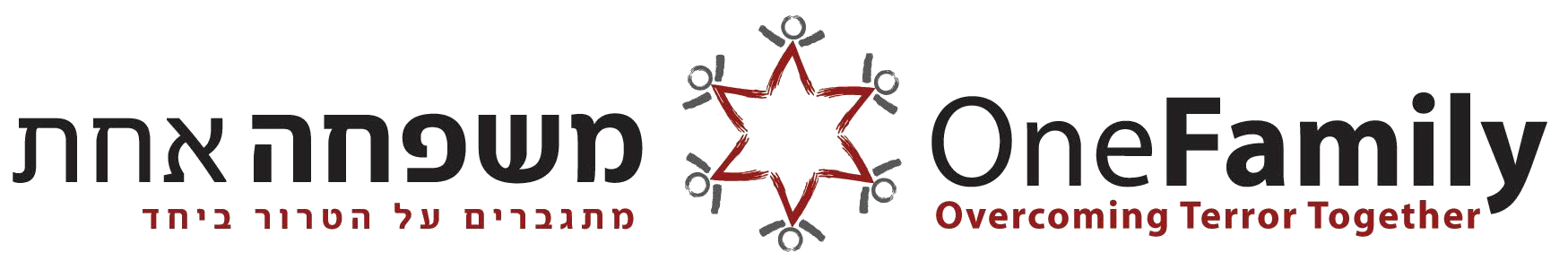 Date______________To whom it may concern,This letter of intent is to document that I want to process a qualified charitable distribution in the amount of/number of shares of ___________   from my account ending in ___________ and transfer it to LPL Financial account # 3969-2636 for One Family Fund (EIN 11-3585917).  DTC # 0075. Additional information: __________________________Signature__________________________Name